附件4：南京信息工程大学本科生毕业论文（设计）撰写规范及模板为进一步提高本科生毕业论文（设计）的质量，规范本科毕业论文（设计）管理工作，特制定本规范。本规范约定的书写格式主要适用于用中文撰写的毕业论文（设计）。涉外专业用英文或其他外国语撰写毕业论文（设计）的书写规范可参照本规范执行。部分特殊专业，各学院可根据不同学科、专业特点制定符合本类别毕业论文（设计）的撰写规范并报教务处备案。一、毕业论文（设计）完整信息（一）毕业论文（设计）完整材料与内容结构1. 完整材料：依次为任务书、开题报告、中期检查表、毕业论文（设计）、外文翻译（原文、译文）、指导教师审阅意见表、评阅教师意见表、答辩教师评分表、答辩结果表。2. 论文的内容结构：依次为封面-声明-目录-中文摘要（含关键词）-英文摘要（含关键词）-正文-参考文献-致谢-附录-封底。（二）封面填写注释1. 封面“本科毕业论文/设计”上明确“本科毕业论文”或者“本科毕业设计”。2. 论文题目：应能概括整个学位论文最重要的内容，恰当、简明并力求简短，一般不宜超过20字，必要时可增加副标题。3. 指导教师：填写校内指导教师。（三）郑重声明、论文使用授权说明签名要求：论文作者、指导教师本人的手写签名。声明未签名者不得参加论文答辩。（四）目录目录一般按三级标题编写（如 1、1.1、1.1.1、……），层次清晰，与正文中标题一致。（五）中英文摘要、关键词1. 摘要中文摘要应具有高度的概括性，语言精炼、明确，扼要叙述论文（设计）的主要内容，包括研究目的与意义、研究内容与方法以及研究结论等，同时需要突出论文（设计）的新论点、新见解或创造性成果。英文摘要内容应与中文摘要一致，语句通顺，语法正确，准确反映论文（设计）内容。中英文摘要一般约150-350个字。关键词关键词是供检索用的主题词条，应采用能覆盖毕业论文（设计）主要内容的通用技术词条（参照相应的技术术语标准），可从标题或正文中选择3-5个最能表达主要内容的词语作为关键词，按词条的外延层次排列（外延大的排在前面）。关键词有中、英文对照，分别附于中、英文摘要后。（六）正文正文包括前言、本论、结论三个部分。前言前言应说明毕业论文（设计）的目的、意义、研究范围及要求达到的技术参数；国内外的发展概况及存在问题；指导思想和应解决的主要问题。本论本论是毕业论文（设计）的主体，必须言之成理，论据可靠，严格遵循本学科国际通行的学术规范。写作上要注意结构合理、层次分明、重点突出，章节标题、公式图表符号必须规范统一。根据不同学科毕业论文(设计)主体的内容及特点，本论一般包括毕业论文（设计）总体方案或选题的论证；各部分的设计实现，如实验数据的获取、数据可行性及有效性的处理与分析、各部分的设计计算等；对研究内容及成果的客观阐述，如理论依据、创新见解、创造性成果及其改进与实际应用价值等。结论结论应集中反映作者的研究成果，要求语言精炼、表述准确且完整，着重阐述自己的创造性成果及其在本研究领域中的意义、作用，同时应包括所得结果与已有结果的比较和本课题尚存在的问题，以及进一步开展研究的见解与建议。（七）参考文献参考文献是毕业论文（设计）所参考的专著、论文及其他资料，所列参考文献应按参考或引证的先后顺序排列，一般应为最新正式发表的文献，原则上外文文献数量不少于总文献数量的1/5，近五年的文献数量不少于总文献数量的1/3。所有引用的文献均须列入参考文献。注明引用文献的方法通常有三种，即文中注：正文中在引用的地方用括号说明文献出处；脚注：正文中只在引用地方写一个脚注标号，在当页最下方以脚注方式按标号顺序说明文献出处；文末注：在正文引用的地方标号（一般以出现的先后顺序编号，编号以方括号括起，放右上角），然后在全文末“参考文献”一节，按标号顺序说明文献出处。不同学科可能要求不同，但都应遵循国际上通用习惯以及我国有关国家标准规定，且同一专业使用同一格式，不能混用。（八）致谢致谢主要是对在毕业论文（设计）工作中直接或间接给予各类资助、指导、协助以及提供各种有利条件的单位、指导教师或其他人员表示感谢，包括资助毕业论文（设计）的基金项目等。语言应实事求是，切忌浮夸。（九）附录（选用）附录主要包括一些不宜放入正文中的支撑材料，但又不可缺少的组成部分，或有主要参考价值的内容，如公式的推演过程、编写的算法、语言程序、各种篇幅较大的图纸等。（十）结尾部分（选用）为了将论文迅速存储入电子计算机，可以提供有关的输入数据。可以编排分类索引、著者索引、关键词索引等。（十一）外文文献翻译中期检查前，学生应完成一篇与毕业论文（设计）课题紧密相关的外文文献翻译（不少于4000个单词）。外文文献由指导教师为学生指定，应是一篇完整的选自近期外文书刊的文献，若原文较长，可为文献的核心章节。二、毕业论文（设计）的书写和打印规范（一）文字和字数除部分特殊专业外，毕业论文（设计）一律采用国家语言文字工作委员会正式公布的简化汉字书写，本科专业留学生的毕业论文（设计）可以采用英文书写，但须附中文摘要。原则上外语类专业毕业论文（设计）采用外语书写。本科毕业论文（设计）的正文字数原则上应达到如下要求：理科类不少于10000字；工科类不少于15000字；文科类不少于8000字；外文类不少于5000个单词；艺术类有作品的不少于4000字，无作品的参照文科类字数要求，上述字数要求均含图表。（二）页面设置1. 论文用A4纸张（21cm×29.7cm），有页眉上页边距2.1cm，下、左、右页边距都是2.5cm；无页眉上、下、左、右页边距都是2.5cm。2. 页眉：从正文开始设置，以小五号宋体键入“南京信息工程大学本科毕业论文（设计）”，居中显示。3. 段前、段后：章标题段前0.8行，段后0.5行；节标题段前0.5行，段后0.5行。4. 页脚：正文及其以后部分，带连续页码（阿拉伯数字页码，底部居中），居中，页码1从正文开始，前面摘要和目录等内容的页码用大写罗马数字表示。在Word中分段设置页码采用菜单里的“插入”“分隔符”，然后选中“分节符”里的“下一页”，这样可以分段设置连续页码。5. 页码：中英文摘要、目录页码使用罗马数字（Ⅰ、Ⅱ、Ⅲ）编排。正文页码从正文开始至附录（正文-参考文献-致谢-附录）使用阿拉伯数字编排，页码1开始，Times New Roman小五号底部居中。封面、声明、封底不编入页码。6. 排版：论文正文和参考文献全部采用1.5倍行距。7. 各级标题：正文一级标题用“一、二、……（或1、2、……）”，二级标题为“（一）、（二）、……（或1.1、2.1、……）”，三级标题用“1、2、……（或1.1.1、2.1.1、……）”，四级标题用“（1）、（2）、……（或1.1.1.1、2.1.1.1、……）”。不再使用五级以下标题。8. 注释：列于当前页的脚注位置，注释号按顺序采用1〕、2〕、3〕、……中文采用宋体小五号，英文采用Times New Roman小五号。9. 中文标点采用全角，英文标点采用半角。（三）字体与字号1. 封面南京信息工程大学本科毕业论文（设计）采用统一封面。中文题目用黑体小二号加粗，外文题目用Times New Roman三号加粗，“姓名”“学号”“专业”“学院”“指导教师”为宋体小三号。（英文均采用“Times New Roman”字体）2. 目录“目录”二字为黑体三号居中，两字中间空3个汉字空格；空1行（五号字）。一级目录（1或一）为黑体四号顶格；二级目录（1.1或（一））为宋体小四号，右缩2个汉字空格；三级目录（1.1.1或1）：为宋体小四号，右缩4个汉字空格；参考文献为黑体四号顶格；致谢为黑体四号顶格，1.5倍行距。3. 中文摘要论文题目为黑体三号居中；作者姓名为宋体四号居中；作者单位为宋体五号居中。“摘要”二字为黑体小四号，内容为楷体小四号，1.5倍行距。 中文关键词“关键词”三字为黑体小四号，内容为楷体小四号。关键词一般3-5个，各关键词用“；”隔开，无缩进。英文摘要英文题目为Times New Roman三号加粗居中，作者拼音或英文姓名，Times New Roman四号居中。作者英文单位，Times New Roman五号居中。“Abstract”为Times New Roman小四号加粗；内容为Times New Roman小四号，1.5倍行距。英文关键词“Key Words”为Times New Roman小四号加粗，内容为Times New Roman小四号。关键词一般3-5个，各关键词用英文输入法分号“;”隔开，无缩进。正文中文一级标题黑体四号顶格，二级标题为黑体小四号顶格，三级及以下标题为宋体小四号顶格。英文一级标题为Times New Roman 四号顶格，二级标题为Times New Roman 小四号顶格；三级及以下标题为Times New Roman 小四号顶格。中文正文内容为小四号宋体，英文正文内容为Times New Roman小四号，首行缩进2字符，1.5倍行距。参考文献“参考文献”四字为黑体四号顶格；中文内容为宋体小四号，英文内容为Times New Roman小四号，首行无缩进。注释注释号按顺序采用1〕、2〕、3〕、……，中文采用宋体小五号，英文采用Times New Roman小五号。致谢“致谢”二字为黑体四号居中，两字中间空3个汉字空格；中文内容为楷体小四号，英文内容为Times New Roman小四号，首行缩进两字符，1.5倍行距。附录（可选）“附录”二字为黑体四号居中，两字中间空3个汉字空格；内容为楷体小四号、首行缩进两字符，1.5倍行距。外文文献翻译（规范及模板另附）（四）标题层次毕业论文（设计）的全部标题层次分明，有条不紊，相同的层次应采用统一的表示体例，正文中各级标题下的内容应同各自的标题对应，不应有与标题无关的内容。理学、工学学位论文（设计）的章节编排建议遵循《CY／T 35-2001 科技文献的章节编号方法》，以阿拉伯数字编号，如1，1.2，1.2.1逐级递推。人文社科类学位论文（设计）建议采用 第一章、 第一节、一、 (一) 形式编排。英文撰写的论文（设计）建议采用 Chapter1，1.2，1.2.1逐级递推。（五）图片、表格及公式1. 图片毕业论文（设计）的插图应与文字紧密配合，文图相符，技术内容正确。选图要力求精练，线条要匀称，图面要整洁美观，居中，每幅插图应有图序和图题（插图正下方，宋体五号居中，图序在图题左方不加标点，空一格接图题，图题末不加标点），全文插图可以统一编序，也可以每章单独编序（如图1.1 XXX，图2.1 XXX），不管采用哪种方式，图序必须连续，不得重复或跳缺。由若干分图组成的插图，分图用 a、b、c、……标序，分图的图名以及图中各种代号的意义，以图注形式写在图题下方，先写分图名，另起一行后写代号的意义。图应在描纸或白纸上用墨线绘成，或用计算机绘图，电气图或机械图应符合相应的国家标准。坐标图：横纵坐标必须标注物理量、单位，坐标名置于图的下方居中，宋体五号。图应放在离正文首次出现处的近处，不应过分超前或拖后。图、表与正文混排，先文后表，先文后图。2. 表格每个表格应有自己的表序和表题，位于表格上方正中，表序后不加标点，空一格后写表题，表题末尾不加标点。表题用宋体五号居中，表格内中文用宋体五号，英文用Times New Roman 字体五号，表格格式采用简明三线表。全文的表格可以统一编序，也可以每章单独编序（如表1-1 XXX，表2-1 XXX），不管采用哪种方式，表序必须连续。表格允许下页接写，接写时表题省略，表头应重复书写，并在右上方写“续表XX”。此外，表格应放在离正文首次出现处的近处，不应过分超前或拖后。公式公式应另起一行居中对齐，一行写不完的长公式，最好在等号处转行，如不能做到，应在数学符号（如“+”、“-”号）处转行，且数学符号应写在转行后的行首。公式的编号用圆括号括起放在公式右边行末，靠右对齐，公式和编号之间不加虚线，公式可按全文统一编序号，也可以每章单独编序（如第1章中第一个公式编号为1-1，第2章中第二个公式编号为2-2），公式序号必须连续，不得重复或跳缺。重复引用的公式不得另编新序号。公式中分数的横分线要写清楚，特别是连分数（即分子和分母也出现分数时）更要注意分线的长短，并将主要分线和等号对齐。在叙述中也可将分数的分子和分母平列在一行，用斜线分开表述。（六）量和单位毕业论文（设计）中的量和单位必须采用中华人民共和国家标准GB 3100～GB 3102-1993，它是以国际单位制（SI）为基础的。非物理量的单位，如件、台、人、元等，可用汉字与符号构成组合形式的单位，例如：件/台、元/km。（七）标点符号、数字标点符号应按《标点符号用法》（中华人民共和国国家标准GB/T15834-2011）使用。测量、统计数据一律用阿拉伯数字，如5.25MeV 等。在叙述不是特别大的数目时，一般不宜用阿拉伯数字。单个的标点符号（如句号、逗号、分号、顿号、冒号、感叹号、破折号等）和成双的标点符号（如分号、括号）的后半部分不得放在行首，成双的标点符号前半个不得放在句末。（八）名词、名称科学技术名词术语尽量采用全国科学技术名词审定委员会公布的规范词或国家标准、部标准中规定的名称。尚未统一规定或叫法有争议的名词术语，可采用惯用的名称。使用外文缩写代替某一名词术语时，首次出现时应在括号内注明其含义，如：OECD（Organization for Economic Cooperation and Development）代替经济合作发展组织。外国人名一般采用外文原名，可不译成中文，英文人名按姓前名后的原则书写，如：CRAY P.，不可将外国人姓名中的名部分漏写，例如：不能只写 CRAY, 应写成 CRAY P.。一般很熟知的外国人名（如牛顿、爱因斯坦、达尔文、马克思等）可按通常标准译法写译名。（九）参考文献著录格式示例书写格式应符合GB/T 7714-2015《信息与文献参考文献著录规则》。（十）附录（选用）论文附录依次用大写字母“附录A、附录B、附录C、……”表示，附录内的分级序号可采用“附A1、附A1.1、附A1.1.1”等表示，图、表、公式均依此类推为“图A1、表A1、式（A1）”等。附录与正文连续编页码，每一附录均另页起。模板1：封面单位代码：  10300                                本科毕业论文/设计（择其一）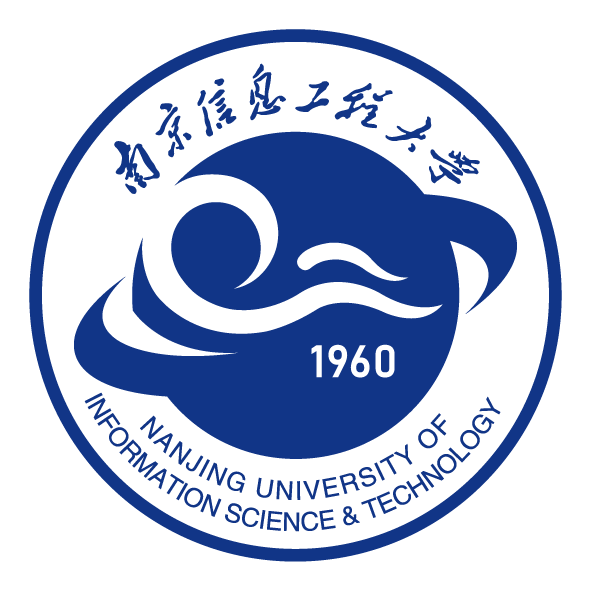 题  目                         学生姓名：                         学    号：                         专    业：                         学    院：                         指导教师：                         二○二   年   月模板2：声明、说明郑  重  声  明本人以“求实 创新”的科学精神从事科学研究工作，所呈交的论文是我个人在导师指导下进行的研究工作及取得的研究成果。本论文尽我所知，所有测试、数据和相关材料均为真实有效；文中除引文和致谢内容外，未抄袭其他人或其他机构已经发表或撰写过的研究成果。与我一同工作同志对本研究所做的贡献均已在论文中作了声明并表示谢意。本人毕业论文及涉及相关资料若有不实，愿意承担一切相关的法律责任。论文作者签名：____________         签字日期：______________论文使用授权说明本人授权南京信息工程大学可以保留并向国家有关部门或机构送交论文的复印件和电子文档；允许论文被查阅和借阅；可以将学位论文的全部或部分内容编入有关数据库进行检索；可以采用影印、缩印或扫描等复制手段保存、汇编本学位论文。不可用于任何非法用途。本文电子文档的内容和纸质论文的内容相一致。论文的公布（包括刊登）授权南京信息工程大学教务处办理。论文作者签名：______________            签字日期：_______________指导教师签名：______________            签字日期：_______________模板3：排版要求目   录(居中、黑体、三号，两字中间留3个汉字空格)（空1行，五号）中文摘要…………………………………………………………………I英文摘要…………………………………………………………………II1（或一）  xxxx(顶格、黑体、四号)…………………………………11.1（或（一））  xxxx(右缩2个汉字空格、宋体、小四)…………………11.1.1（或1）  xxxx(右缩4个汉字空格、宋体、小四)………………1……参考文献(顶格、黑体、四号)………………………………………页码致谢(顶格、黑体、四号)……………………………………………页码（另一页，题目和中文摘要）xxxxxxxx(题目，居中、黑体、三号)（空1行，五号）XXX(作者姓名，居中、宋体、四号)南京信息工程大学XX学院，江苏 南京 210044(作者单位，居中、宋体、五号)（空1行，五号）摘要：（黑体、小四）XXXXXXXXXXXXXXXXXXXXXXXXXXXXXXXX(楷体、小四)关键词：（黑体、小四）XX；XX；XX(楷体、小四、3～5个)（另一页，接英文摘要部分）xxxxxxxx(英文题目，居中、Times New Roman、三号加粗)（空1行，五号）XXX(作者拼音或英文姓名，居中、Times New Roman、四号)学院英文名称，NUIST，Nanjing 210044，China(作者英文单位，居中、Times New Roman、五号)（空1行，五号）Abstract：（Times New Roman、小四加粗）XXXXXXXXXXX(Times New Roman、小四)Key Words：（Times New Roman、小四加粗）XX;  XX;  XX(Times New Roman、小四、3～5个)（另一页，接正文部分）正文（中文采用宋体小四，英文采用Times New Roman小四）一级标题（顶格、黑体、四号）二级标题（顶格、黑体、小四）三级标题（顶格、宋体、小四）四级标题（顶格、宋体、小四）（空1行，五号）参考文献：（顶格、黑体、四号）参考文献的具体内容（中文采用宋体小四，英文采用Times New Roman小四）（另一页，接致谢部分）致   谢（居中、黑体、四号，两字中间留3个汉字空格）（空1行，五号）致谢的具体内容（中文采用楷体小四，英文采用Times New Roman小四）附   录（居中、黑体、四号，两字中间留3个汉字空格）（空1行，五号）附录的具体内容（中文采用楷体小四号，英文采用Times New Roman小四）模板4：参考文献著录格式示例期刊论文[J][序号] 作者. 题名[J]. 刊名, 出版年份, 卷(期): 论文所在页码.[1] 于晓晶, 韩威, 马秀梅等. 卫星微波辐射资料同化在新疆降水预报中的应用初探 [J]. 暴雨灾害, 2018, 37(04): 337-346.[2] Qin Z, Zou X. Impact of AMSU-A data assimilation over high terrains on QPFs downstream of the TibetanPlateau[J]. Journal of the Meteorological Society of Japan. Ser. II, 2019, 97(6): 1137-1154.2. 报纸[N][序号] 作者. 题名[N]. 报纸名, 年-月-日(版)．[1] 周华. 空间耦合低密度奇偶校验码残差滑窗译码算法[N]．电子与信息学报, 2023-08-22(45)．[2] Evgenios Agathokleous. Single and combined effects of fertilization, ectomycorrhizal inoculation, and drought on container-grown Japanese larch seedlings [N]. JOURNAL OF FORESTRY RESEARCH, 2023-08-01(3).3. 图书[M][序号] 作者. 书名[M]. 版次(首版免注). 出版地: 出版社, 出版年.[1] 寿绍文, 岳彩军等. 现代天气学方法（第二版）[M]. 北京: 中国水利水电出版社, 2023.[2] Hilary Mantel. The Mirror and the Light [M]. London: Fourth Estate, 2020.4. 论文集[C][序号] 作者. 论文集名: 其他论文集名信息[C]. 出版地: 出版者, 出版年: 引文页码.[1] 辛希孟. 信息技术与信息服务国际研讨会论文集:A集[C]. 北京: 中国社会科学出版社, 1994．[2] 中国社会科学院台湾史研究中心. 台湾光复六十五周年暨抗战史实学术研讨会论文集[C]. 北京: 九州出版社, 2012. 5. 论文集或图书中的论文[序号] 作者. 论文题名[C]或论文题名[M]//主编. 论文集名: 其他论文集名信息或书名: 其他书名信息. 出版地: 出版者, 出版年: 析出文献页码．[1] 钟文发．非线性规划在可燃毒物配置中的应用[C]//赵玮．运筹学的理论与应用: 中国运筹学会第五届大会论文集. 西安: 西安电子科技大学出版社, 1996:468-471.[2] D. Chen et al. Gated Context Aggregation Network for Image Dehazing and Deraining[C]// 2019 IEEE Winter Conference on Applications of Computer Vision (WACV). 2019: 1375-1383.[3] 陈联寿. 热带气旋运动研究进展的综述 [C]//陈联寿等. 全国热带气旋科学讨论会论文集. 北京: 气象出版社, 2001. 1-9. 6. 学位论文[D][序号] 作者. 题名[D]．保存地或出版地: 保存单位或出版者, 出版年: 引文页码．[1] 韩鹤. 基于气象灾害数据驱动的应急资源动态调配方法研究[D]. 南京: 南京信息工程大学, 2022: 34-35.[2] 刘振兴. 基于激光雷达的大气边界层高度反演方法研究[D]. 南京: 南京信息工程大学, 2022: 60-61.7. 专利文献[P][序号] 专利申请者或所有者. 专利题名: 专利国别, 专利号[P]. 公告日期或公开日期.[1] 姜锡洲. 一种温热外敷药制备方案: 中国, 88105607.3[P]. 1989-07-26. [2] 张凯军. 专利文献轨道火车及高速轨道火车紧急安全制动动辅助装置: 中国, 201220158825.2[P]. 2012-04-05.标准[S][序号] 起草责任者. 标准代号 标准顺序号-发布年 标准名称[S]. 出版地: 出版者, 出版年: 引文页码.    [1] 全国文献工作标准化技术委员会第七分委员会. GB/T 5795-1986中国标准书号[S]. 北京: 中国标准出版社, 1986.报告[R][序号] 主要责任者. 报告名: 其他报告名信息[R]. 出版地: 出版者, 出版年: 引文页码.[1] 冯西桥. 核反应堆压力管道与压力容器的LBB分析[R]. 北京: 清华大学核能技术设计研究院, 1997: 9-10．[2] World Health Organization. Fractors regulating the immune response: Report of WHO Scientific Group[R]. Geneva: WHO, 1970．电子公告[序号] 主要责任者. 题名: 其他题名信息[EB/OL]. 出版地: 出版者, 出版年（更新或修改日期）[引用日期]. 获取和访问路径. 萧钰. 出版业信息化迈入快车道[EB/OL]. (2001-12-19)[2002-04-15]．http:∥www.creader.com/news/20011219/200112190019.html．[2] PACS-L: the public-access computer systems forum[EB/OL]. Houston, Te: University of Houston Libraries, 1989[1995-05 17]. http://info.lib.uh.edu/ pacsl.html.电子参考文献建议标识：［DB/OL］——联机网上数据库(database online)［DB/MT］——磁带数据库(database on magnetic tape)［M/CD］ ——光盘图书(monograph on CD-ROM)［CP/DK］——磁盘软件(computer program on disk)［J/OL］ ——网上期刊(serial online)［EB/OL］——网上电子公告(electronic bulletin board online)11. 档案、法律文件[A][序号] 档案馆名．档案文献[A]．出版地: 出版者, 出版年.[1] 中国第一历史档案馆, 辽宁省档案馆. 中国明朝档案总汇[A]．桂林: 广西师范大学出版社, 2001．